APPLICATION TO REPRESENT AUSTRALIA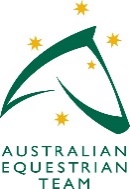 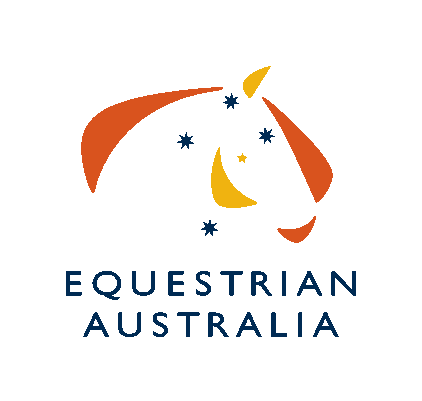 FEI World Endurance Championships for Seniors Monpazier (FRA) 7 September 2024PERSONAL DETAILS:PERSONAL DETAILS:PERSONAL DETAILS:PERSONAL DETAILS:Name:Name:FEI Member No:FEI Member No:Street Address:Street Address:Street Address:Street Address:Suburb:State:State:Postcode:Email:Email:Email:Email:Phone:EA Member Number:EA Member Number:EA Member Number:RESULTS (Qualification period 9 July 2022-9 July 2024):We will accept FEI result printout as attachment. Please complete one form per horse.OUTLINE POTENTIAL CAMPAIGN PLANS 5 May-9 July 2024 :ACCREDITATION:Schedule is not available as at 30/4/24, EA assumes OC providing accreditation for:Athlete/Team Member   Name (As per Passport): Email:Phone:Nationality: AUSGroomName (As per Passport): Email:Phone:Nationality: Groom   Name (As per Passport): Email:Phone:Nationality: Groom   Name (As per Passport): Email:Phone:Nationality: Groom   Name (As per Passport): Email:Phone:Nationality: Horse Owner   Name (As per Passport): Email:Phone:Nationality: Horse Owner   Name (As per Passport): Email:Phone:Nationality: KEY ATHLETE ACTION DATES TO NOTE (refer Policy for more):9 JULY 2022 – 9 JULY 2024      FEI Qualification Period5 MAY 2024                                Email your EOI to di.saunders@equestrian.org.au8 MAY 2024                                World Championship (Long List) AnnouncedOn or before 19 MAY 2024     Return this form and any additional information that may assist Selectors.    30 MAY 2024                               EA Nominated Entries (to allow time for travel and logistics)All communications in relation to this event should be directed to the Equestrian Australia office, c/- Dianne Saunders, High Performance Sports Manager.Email: di.saunders@equestrian.org.au Phone: 02 8762 7777  CONSENT OF APPLICANT:I hereby make my application to be considered for selection as an Australian representative for the World Endurance Championships and if selected, agree to abide by the rules and regulations of the competition and EA.I understand it is a condition of entry that all athletes and their support crew of the Australian Team will need to COMPLETE SIA Antidoping Fundamentals and/or 2024 Annual update.Signed:                                                                                                           Date: